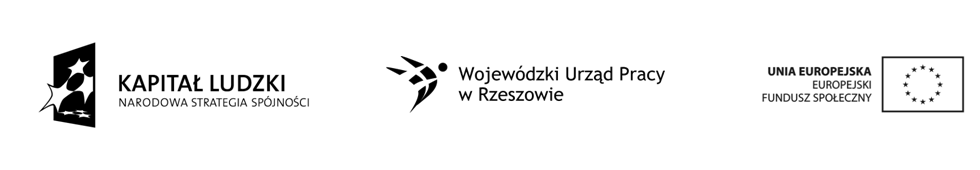 Projekt współfinansowany przez Unię Europejską w ramach Europejskiego Funduszu Społecznego w ramach Programu Operacyjnego Kapitał Ludzki. Priorytet IX Działanie 9.1 Poddziałanie 9.1.2. Tytuł projektu „Edukacja kluczem do sukcesu”. Numer konkursu 32/POKL/9.1.2/2012.	Gorzyce, 27.11.2012W  celu rozeznania rynku i zbadania ofert rynkowych w zakresie dostawy sprzętu niezbędnego do realizacji projektu, zwracamy się z prośbą o przesłanie Państwa propozycji, kosztorysów na niżej wymieniony sprzęt. Czekamy na Państwa propozycje  w ciągu 10 dni w wersji mailowej na adres :msurdy@interia.plJednocześnie uprzejmie informujemy, że przedmiotowe zapytanie jest realizowane w ramach rozeznania rynku i nie stanowi gwarancji zawarcia umowy.	Koordynator projektu		Małgorzata SurdyFormularz ofertowy na zakup pomocy do zajęć logopedycznych  (gier planszowych, zestawy układanek dydaktycznych, pozycji książkowych)  w związku z realizacją projektu „Edukacja kluczem do sukcesu”.Realizowany przez Stowarzyszenie Sympatyków Szkoły Podstawowej nr 1 w Gorzycach.Książki edukacyjne :1.Ćwiczenia usprawniające aktualizacje  w mowie osób z afazją.  Wyd. APS2.  Dyzartria  nabyta. Diagnoza logopedyczna i terapia osób dorosłych. Wyd.  APS3. Dźwięczne czy bezdźwięczne cz. I i II. Wyd. Harmonia4.Fiszki logopedyczne (4 części). Wyd. Studio Logograf.5.Fiszki dla Szymona i Staszki. Wyd. Fraszka edukacyjna.6.Znajdź wyraz w wyrazie z głoską „r”. Wyd.  Harmonia7.Zagadki logopedyczne z głoską „r”. wyd. Harmonia8.Terapia logopedyczna głosek szeregu syczącego. Wyd. Harmonia.9.Terapia logopedyczna głosek szeregu szumiącego. Wyd. Harmonia.10.Terapia logopedyczna. Różnicowania artykulacji głosek sz-s, s-ś, sz-s. wyd. Harmonia.11.Uczę się mówić, pisać i czytać poprawnie- materiały do utrwalania głosek  sz, ż, cz, dź, s, z, c, dz  w zdaniach. Wyd. Harmonia.12.Ćwiczenia korekcyjno – kompensacyjne dla dzieci 6 – 9 lat. Wyd. Harmonia.13.Kombinatoryka zdaniowa –pomyśl, działaj, sprawdź. Wyd. Harmonia.14. Krzyżówki tematyczne, wyd. Impuls15. Ćwiczenia kształtujące umiejętności czytania tekstu ze zrozumieniem, wyd. Harmonia 16.” Jak kształtować umiejętności społeczne”- Plummer, Deborah17. „ Uczę się mówić, czytać i pisać poprawnie. Materiały do utrwalenia głosek sz, ż, cz, dż, s, z, c, dz w zadaniach. Wyd. Harmonia18. „Owocna edukacja. Emocje. Przewodnik metodyczny” – Chmielewska19.”Rozstrzyganie konfliktów. Strategie, ćwiczenia i psychodrama dla dzieci” – Palomares, Akin20. Program psychoedukacyjny dla dzieci doskonalący sprawność językową. –wyd. Impuls21.  „ Scenariusze zajęć biblioterapeutycznych nie tylko dla uczniów z dysleksją. Terapia-zabawa-ćwiczenia”-Wójtowicz.22. „ Co się dzieje między nami? Rozpoznawanie i nazywanie relacji międzyludzkich oraz towarzyszącym im emocji” – Gromuł23. Księga Zagadek – wyd. Impuls24. „ Dzieci z ADHD w młodszym wieku szkolnym. Poradnik i scenariusze” – Chrąściel25. „ Cyberprzemoc. Jak być bezpiecznym w sieci- ćwiczenia dla dzieci i młodzieży” – Vanessa26. „ Program profilaktyczno – terapeutyczny  dla dzieci z zespołem  nadpobudliwości psychoruchowej” - PawlakGry planszowe1.Gra logopedyczna „Sadzawka i pszczółki gadułki”. 2.Gra logopedyczna „Ośmiornica Urszula i pająk Bogdan”.3.Gra logopedyczna „Chrząszcz Szczepan i pszczółki tuptusie”.4.Gra logopedyczna „Stonoga Sabina i pszczółki pracusie”.5.Gra logopedyczna „Zamek strachu i pszczółki śpioszki”.6.Gra logopedyczna „Zamek Paronimów i pszczółki robotnice”7.Gra logopedyczna „Jak żyrafa się myje”.8. Gra logopedyczna „Dlaczego ryba w  stawie pływa”.9.Gra logopedyczna „Zgadnij kto to?”.10.Gra logopedyczna „Drabina 1  i drabina 2”.11.Różnicowanie głosek CZ-C.12.Różnicowanie głosek Sz-S13.Łamigłówka logopedyczna Junior14.ładnie mówię głoski ś,ź,ć,dź15 Ładnie mówię głoski s,z,c,dz16 Ładnie mówię głoski sz, rz, cz, dż17. Ładnie mówię głoskę r    UkładankiUkładanka Tactiloto Stopniowanie przymiotników Czynności i odmiana czasowników Jaka jest różnica 1?Jaka jest różnica 2?Układanka cylindry.Puzzle układanka - Pożar,
Puzzle układanka - Lotnisko, 
Puzzle układanka - Czerwony autobus,
Puzzle układanka - Budowa.	